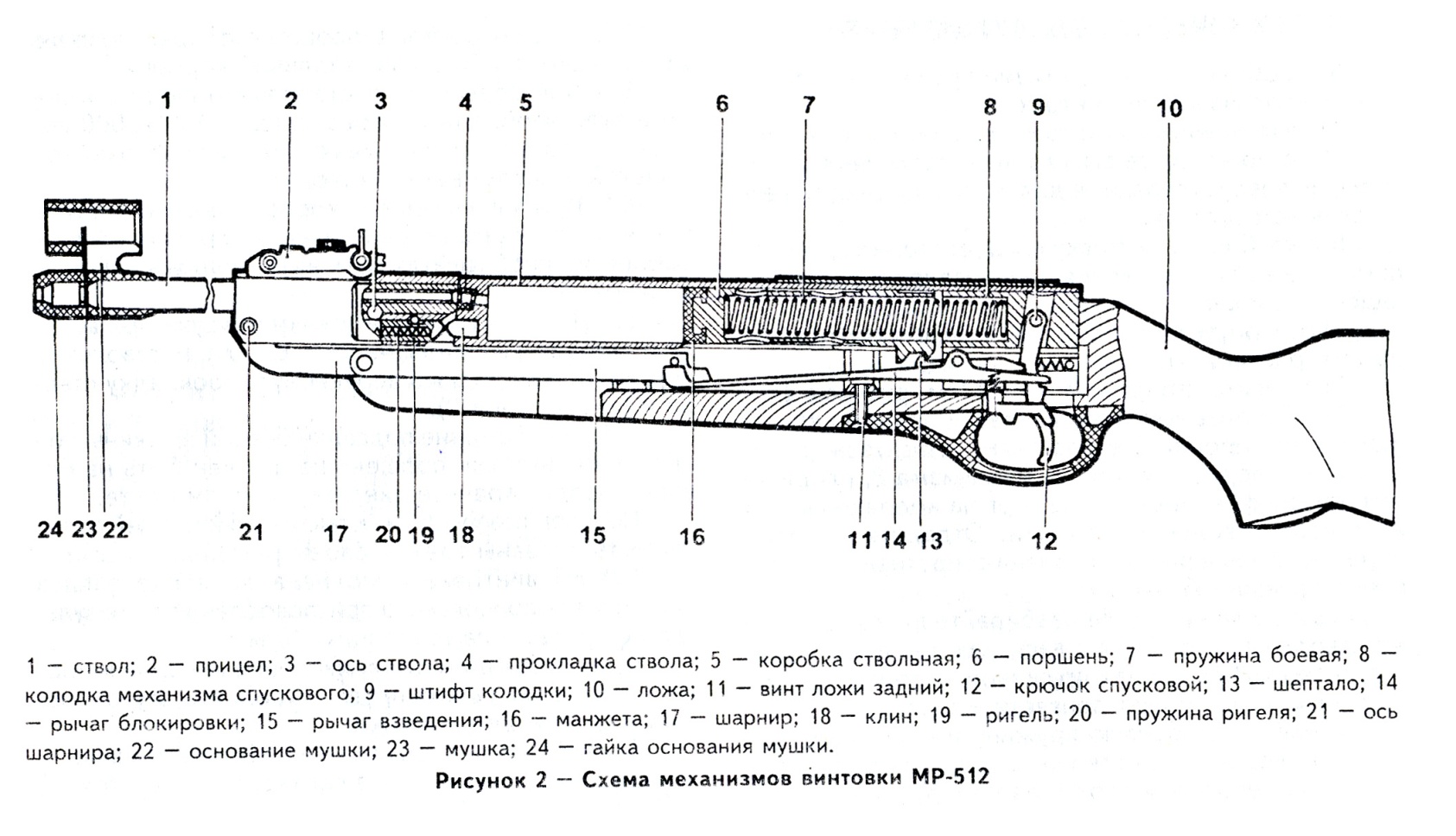 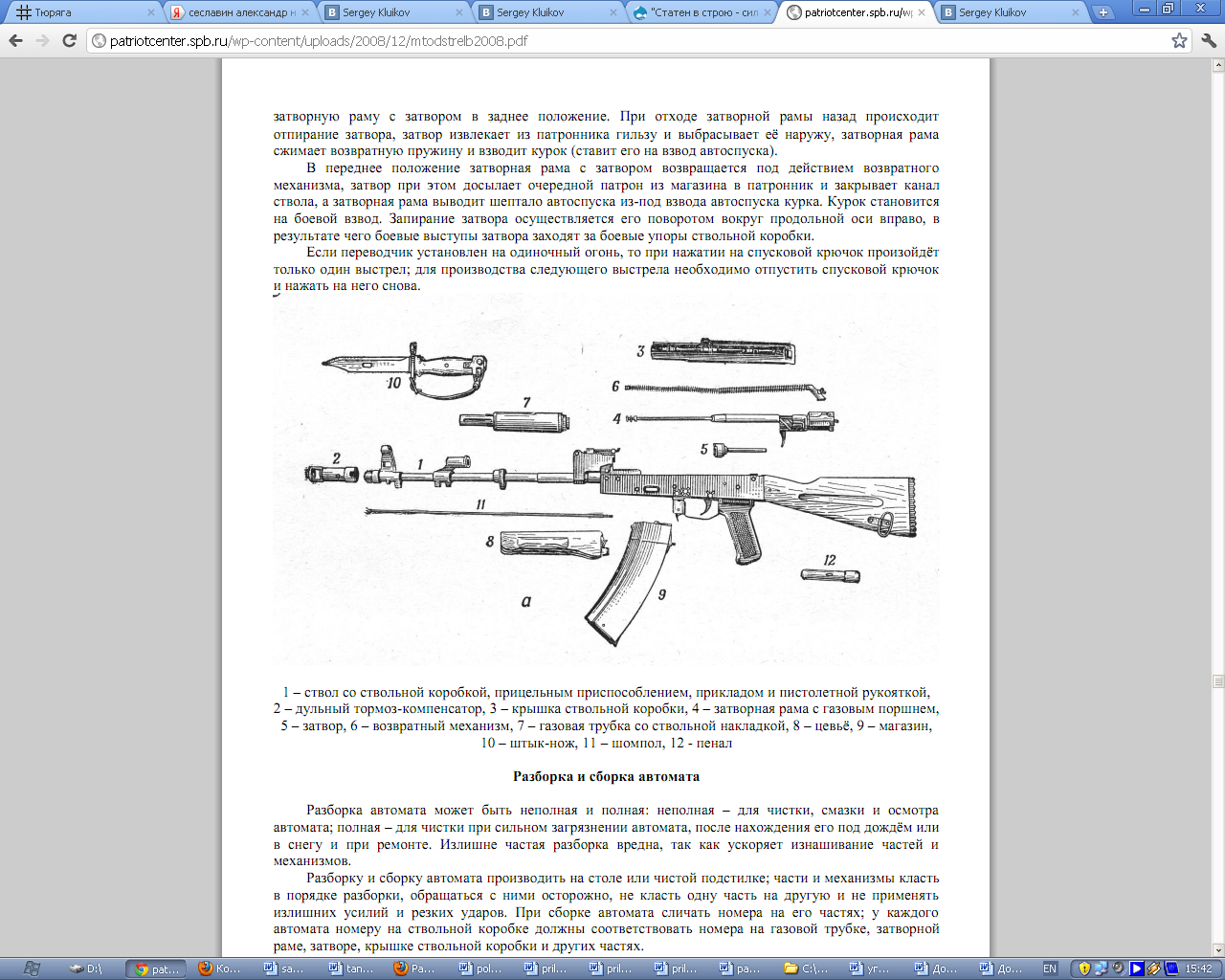 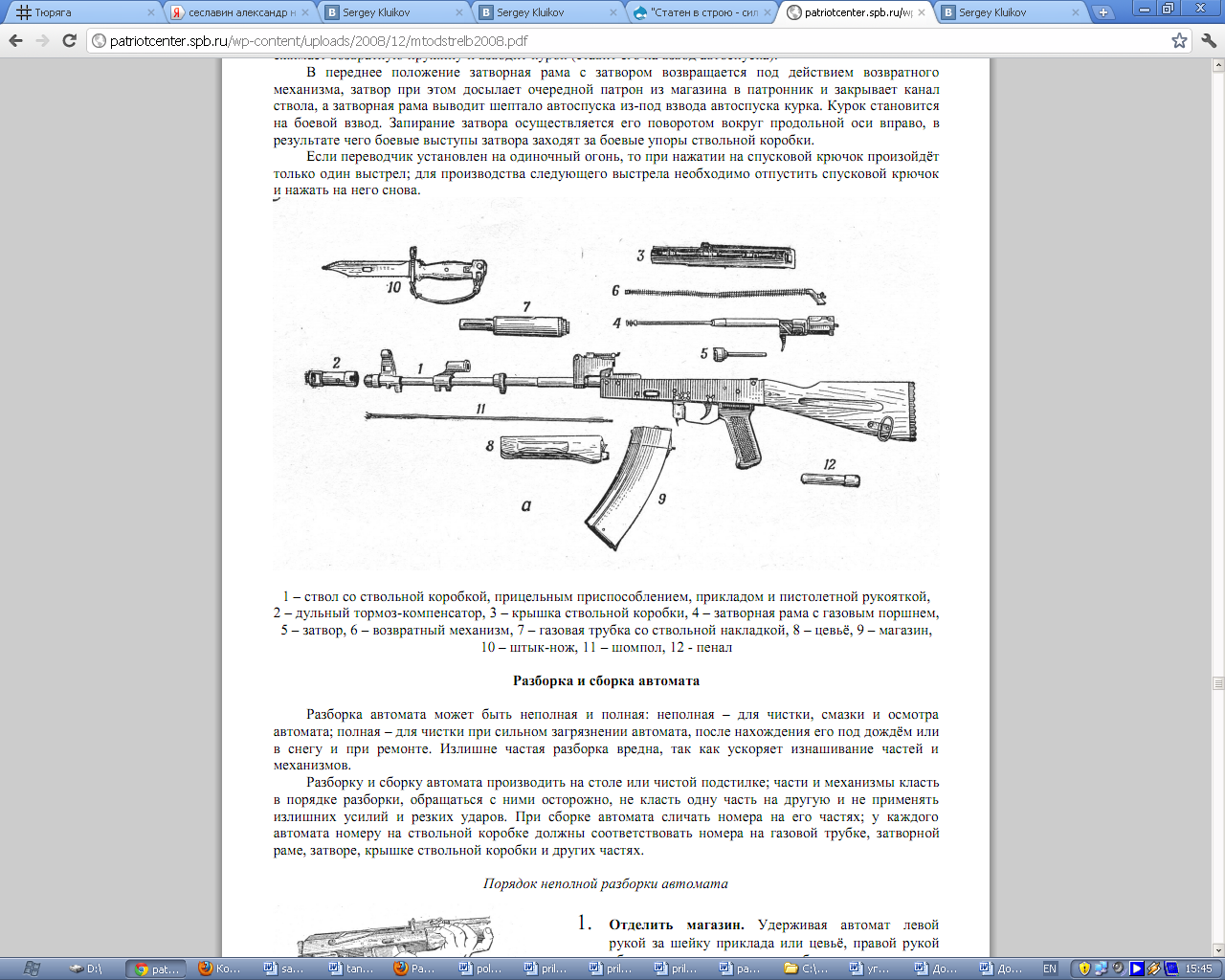 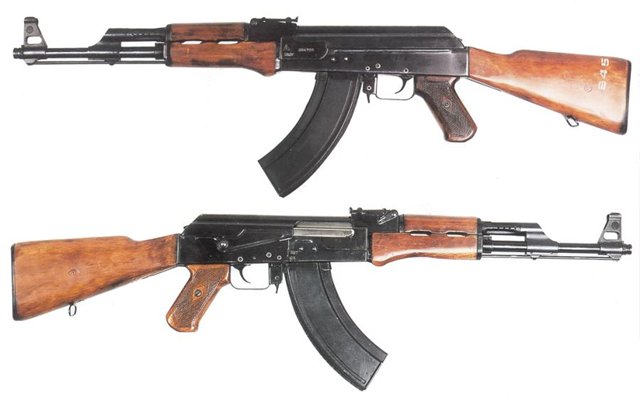 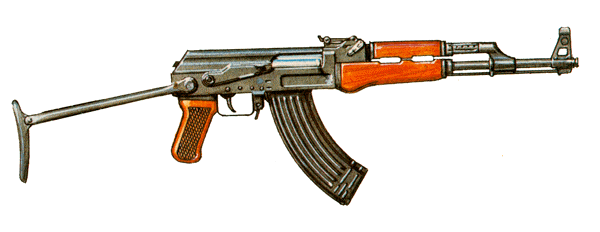 АК (7.62мм)АКС (7.62мм)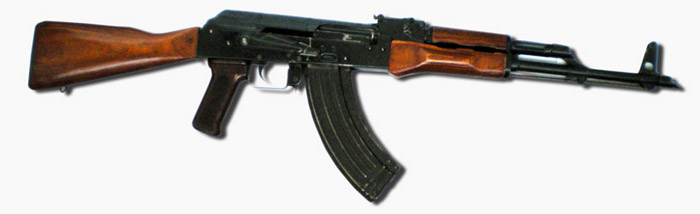 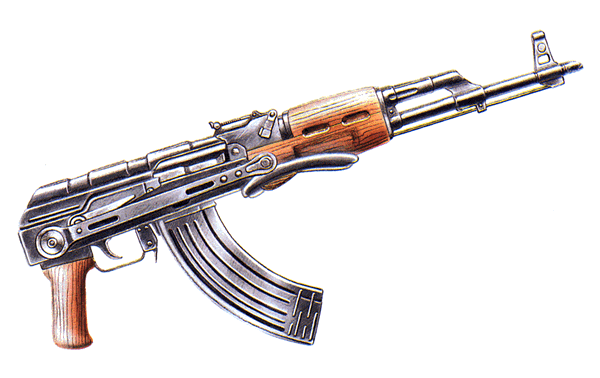 АКМ (7.62мм)АКМС (7.62мм)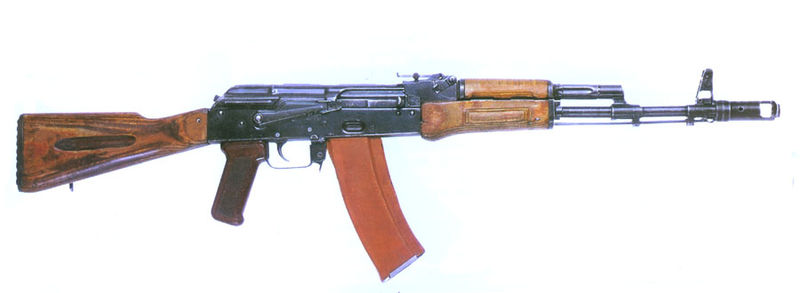 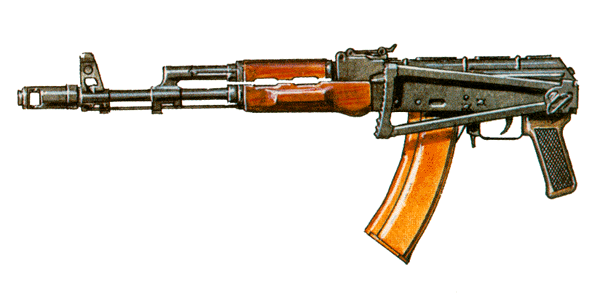 АК-74 ()АКС-74 ()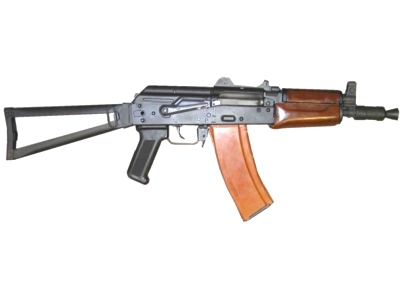 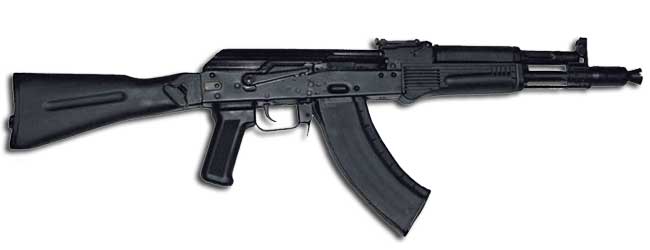 АКС74у ()АК-104 (7.62мм)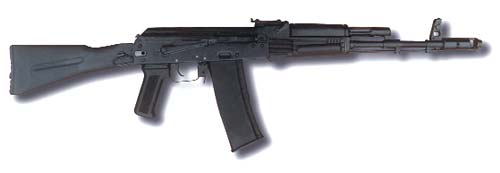 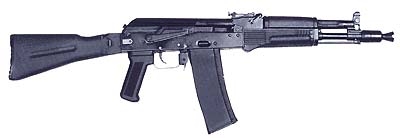 АК-101 (5,56мм)АК-102 (5,56мм)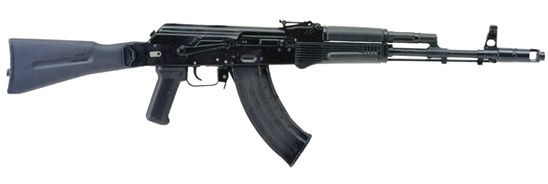 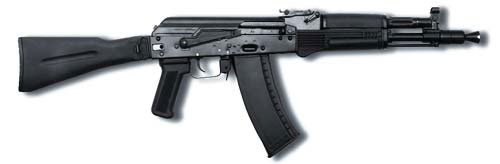 АК-103 (7,62мм)АК-105 (5,45мм)